                             Н А У К О В О - В И Р О Б Н И Ч А   Ф І Р М А   ”Г Р І С”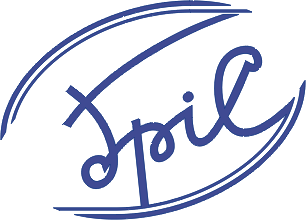                                вул. Сім’ї Сосніних, . Київ, 03680,                         тел./факс (044) 501 4061, тел. (044) 501 4064, 501 4074                       E-mail: gris@gris.com.ua     Wев-сайт: www.gris.com.uaПреимущества информационной системы «Региональный веб-портал административных услуг»Начало формыСохранение и обработка данных осуществляются в одном информационном среде на одной аппаратной платформе, что позволяет обеспечить защиту информации от несанкционированного доступа.СИСТЕМА обустроена внутренним механизмом документооборота, направляющего задания исполнителям - субъектов предоставления услуг, в соответствии с технологическими картами движения, которые в удобной для администратора ЦПАУ форме заносятся в электронную базу данных портала. Наличие такого механизма позволяет избежать лишних затрат на закупку оборудования и лицензионных программных средств функционирования стороннего документооборота. Также сокращаются сроки внедрения и обучения пользователей.Бизнес-процессы документооборота, сформированные на основе технологических карт административных услуг, позволяют реализовать сложные многоэтапные процессы получения административной услуги с возможностью контролировать сроки выполнения на каждом этапе. Благодаря использованию такого алгоритма администраторы центра предоставления административных услуг могут выполнять свои полномочия, предоставленные им действующим законодательством Украины по мониторингу сроков выполнения процедур при первичном / повторном обращении заявителей; контролировать незаконные отказы в предоставлении административных услуг и документов разрешительного характера, анализировать причины отказов и т.п.Организация работы СИСТЕМЫ по принципу «облачных технологий», когда на одном сервере обслуживается не отдельный ЦПАУ, а весь регион, приводит к экономии бюджетных средств на разработку, внедрение, дальнейшее техническое обслуживание СИСТЕМЫ и защиту информации.Обеспечивается право граждан на высококачественные административные услуги независимо от места жительства за счет внедрения электронных сервисов - предоставление документов в электронном виде, электронные консультации, предварительная запись на прием, дистанционный заказ публичных услуг.